PERÚ EXPRESS5 DÍAS / 4 NOCHESLIMA, CUSCO, VALLE SAGRADO Y MACHU PICCHUSALIDAS: DIARIAS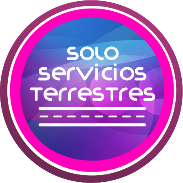 ITINERARIODÍA 1:	MÉXICO – LIMA Salida en vuelo regular con destino a la ciudad de Lima. Llegada a la "Ciudad de los Reyes", famosa por su arquitectura colonial española, los museos y la gastronomía extraordinaria. Lima es reconocida internacionalmente como la "Capital Gastronómica de las Américas", y su cocina es considerada una de las más diversa y exquisita en el mundo a la par con la cocina francesa.A su llegada, un anfitrión lo recibirá en el aeropuerto y lo asistirá en su traslado al hotel y en registrarse.DÍA 2:	LIMA – CUSCODesayuno si el tiempo lo permite. Traslado al aeropuerto para tomar el vuelo con destino a Cusco. Después de un corto y espectacular vuelo sobre los majestuosos nevados de la Cordillera de los Andes, se llega a la que fue capital del Imperio inca y una de las ciudades más importantes del Virreinato del Perú. Declarada Patrimonio de la Humanidad por la Unesco, Cusco suele ser denominada, debido a la gran cantidad de monumentos que posee, como la "Capital Arqueológica de América". A su llegada, un anfitrión lo asistirá durante su traslado y registro en el hotel.TOUR DE CUSCO Y RUINAS CERCANASLos visitantes se encuentran emocionados al recorrer por la antigua capital del Imperio Inca, una admirable combinación de arquitectura inca y colonial. El tour visita los atractivos más importantes como la Catedral, la Plaza de Armas y Koricancha el "Templo del Sol". La visita a la ciudad más antigua continuamente habitada en el hemisferio occidental también incluye Kenko, Puca Pucara, Tambomachay y la fortaleza de Sacsayhuaman, un imponente ejemplo de la arquitectura militar Inca. DÍA3:	MERCADO DE PISAC Y COMPLEJO ARQUEOLÓGICO DE OLLANTAYTAMBO  Desayuno. Viajamos por los campos fértiles del Valle Sagrado de los Incas, hacia el pintoresco pueblo colonial de Pisac, donde el colorido mercado indio se ha convertido en una importante atracción turística. Artesanos de los pueblos cercanos llegan a Pisac con atractivos tejidos de alpaca y trabajos de artesanía. Durante su visita al mercado, tendrá la oportunidad de negociar con los nativos por la compra de los diferentes productos que ellos ofrecen.COMPLEJO ARQUEOLÓGICO DE OLLANTAYTAMBO Los incas lo construyeron como una fortaleza que incluye un templo, andenes y un sector urbano. Hay dos sectores diferenciados: La zona religiosa y de culto, y la zona residencial. Ollantaytambo también fue un importante centro administrativo con funciones militares si se tiene en cuenta las murallas y torres. El pueblo de Ollantaytambo es llamado "Pueblo Inca Viviente", ya que los habitantes mantienen prácticas y costumbres desde el tiempo de los Incas. Almuerzo incluido. Por la tarde retorno a Cusco.DÍA 4:	CUSCO – MACHU PICCHU – CUSCO Desayuno. Empezamos la excursión con un viaje combinando bus, tren y bus. Esta impresionante y colosal ciudadela constituye el más importante atractivo del Perú. 400 años escondida por las montañas y la selva tropical, fue descubierta en 1911 por el explorador norteamericano Hiram Bingham. Machu Picchu, centro de culto y observación astronómica fue el refugio privado del Inca Pachacútec, consta de dos grandes áreas, una agrícola y otra urbana, donde se destacan los templos, plazas y mausoleos reales construidos con exquisita perfección. Por la tarde retorno a Cusco.Opcionales de almuerzos para la excursión a Machu Picchu:Sumaq Hotel (a la carta): $ 88.00 USDSanctuary Lodge (estilo buffet): $54.00 USDSumaq Hotel (económico): $50.00 USDCafé Inkaterra (a la carta): $29.00 USDSUNO Machu Picchu (Menú Turístico): $29.00 USDEl Mapi: $24.00 USD**Precio por persona expresado en dólares americanos**DÍA 5: CUSCO – LIMA – MÉXICODesayuno si el tiempo lo permite. Traslado al aeropuerto para tomar el vuelo a Lima y de ahí tomar el vuelo de conexión de regreso a la Ciudad de México.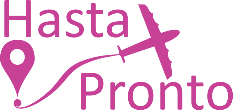 --------------------------------------------------------------------------------------TARIFAS POR PERSONATREN ECONOMICO “EXPEDITION”TREN DE PRIMERA CLASE “VISTADOME”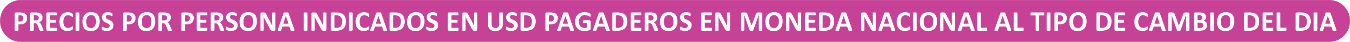 Precios vigentes hasta el 20/Diciembre/2024, sujeto a disponibilidad.– Precios no aplican en temporada alta, navidad, año nuevo y eventos especiales.– Consultar tarifa de infante.– Consultar tarifa de menor.– Mínimo 2 pasajeros viajando juntos.
– Los precios cambian constantemente, así que te sugerimos la verificación de estos, y no utilizar este documento como definitivo.HOTELES PREVISTOS Lista de hoteles más utilizados. Los pasajeros pueden ser alojados en hoteles descritos o similares de igual categoría.INCLUYE● 4 noches de alojamiento (1 noche en Lima / 3 en Cusco) ● Todos los traslados aeropuerto - hotel - aeropuerto. ● Todas las excursiones y visitas indicadas en el itinerario. ● En la excursión a Machu Picchu se reservará el tren de acuerdo a la categoría elegido Expedition, Vistadome.● Régimen alimenticio de acuerdo a itinerario. ● Manejo de equipaje en hoteles, aeropuertos, puertos, estaciones de bus y de tren. ● Servicios de trasladistas y de guías certificados por el Ministerio de Comercio y Turismo. ● Todos los traslados a hoteles, aeropuertos, puertos, estaciones de bus y estaciones de tren necesarios para la operación del itinerario. ● Todas las entradas o ingresos a lugares a visitar según el itinerario. ● Todos los boletos de tren o de bus o de botes necesarios para la operación del itinerario. ● Cargos por servicios en hoteles. Visitantes extranjeros están exonerados del impuesto IGV. ● Kit de bienvenida incluyendo consejos, mapas y lista de restaurantes sugeridos. ● Servicio al viajero con teléfonos de emergencia disponibles las 24 horas del día. ● Documentos de viaje de entregan en formato digital.NO INCLUYE● Boleto de avión redondo en clase turista México – Lima – México.● Vuelo interno Lima – Cusco.● La excursión en Machu Picchu no incluye almuerzo. ● Gastos personales como llamadas telefónicas, lavandería, extras en hoteles, etc. ● Propinas a trasladistas, guías, meseros y trabajadores de hoteles. ● Servicios no indicados en el itinerario.● Impuestos aéreos. RESTRICCIONES EN SU EQUIPAJE EN CUSCORecomendaciones sobre su equipaje a Machu Picchu y al Valle Sagrado Equipaje de mano en el tren a Machu Picchu. El peso no debe de exceder los 5 kilos o 11 libras, y su tamaño no debe de ser mayor a 1.57 cm. o 62 pulgadas.Los pasajeros que van a tomar el “Camino Inca” están exonerados de esta restricción.Pernocte en Machu Picchu o en el Valle SagradoLes recordamos que si van a pernoctar en Machu Picchu o en el Valle Sagrado antes de continuar a Machu Picchu; es mejor dejar su equipaje principal en su hotel en Cusco y llevar solo lo necesario al Valle Sagrado y a Machu Picchu.También puede optar por contratar el “servicio de traslado de equipaje” del Valle Sagrado a Cusco o viceversa, por $30usd de 1 a 3 maletas.   CATEGORIA TRIPLEDOBLESENCILLO3*$665$699$8954*$765$765$1,0305*$1,100$1,100$1,465CATEGORIA TRIPLEDOBLESENCILLO3*$710$739$9354*$810$810$1,0705*$1,145$1,145$1,505CIUDAD3*4*5*LIMAEl Tambo Perú # 1Ikonik MirafloresIberostar Selection MirafloresCUSCOWayqey HotelXima Cusco HotelAranwa Cusco Boutique